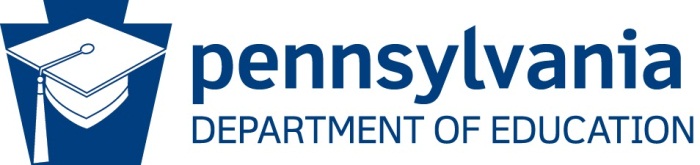 Entering a VehiclePreparations for Entering a VehicleSupplies: Divide students into groups of three; each group needs two chairs to simulate the front seats.Instructions: Part 1Student #1 performs the outside checks of the car while the other two students check performance:Walk around vehicle with keys in hand, look for objects in path, water, oil; check tires, direction wheels are pointed; windshield, windows, headlights and taillights clear; check back window ledge for loose objects; look inside for unwanted passengers.Part 2  Student #2 demonstrates proper procedure for getting into the vehicle while two students check performance:Walk around the vehicle from the front toward the back to check for oncoming vehicles; wait for vehicles to pass before opening door; get in quickly, close and lock door; key in ignition. Part 3  Student #3 performs inside checks while two students check performance:Ensure doors are locked; adjust seat; adjust head restraint; adjust mirrors, sun visor; fasten safety belt and ask passengers to fasten theirs.Rotate positions until all students have completed all three parts.Putting the Vehicle into MotionSupplies: Divide students into groups of three; each group needs two chairs to simulate the front seats; simulated steering wheel and gas/brake simulator.Instructions:Student #1 demonstrates the 9 good habits for putting the vehicle into motion while the other two observe and give feedback on performance:Press firmly on the foot brake.Move gear selector to “drive.”Release park brake while pressing foot brake.Check traffic ahead and behind.Activate turn signal, check mirrors again.When clear release foot brake and press gently on the accelerator.Head check and mirror check.Cancel signal.Adjust speed for traffic.Repeat until all student have completed the activity successfully.